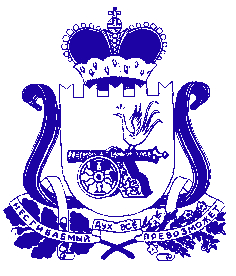 АДМИНИСТРАЦИЯ МУНИЦИПАЛЬНОГО ОБРАЗОВАНИЯ «КРАСНИНСКИЙ РАЙОН» СМОЛЕНСКОЙ ОБЛАСТИП О С Т А Н О В Л Е Н И Еот 17.11.2022 № 552                               Об утверждении перечней главных администраторов доходов и источников финансирования дефицита бюджета Краснинского городского поселения Краснинского района Смоленской области на 2023 год и на плановый период 2024 и 2025 годовВ соответствии с пунктом 3.2 статьи 160.1, статьи 160.2 Бюджетного кодекса Российской Федерации, Общими требованиями к закреплению за органами государственной власти (государственными органами) субъекта Российской Федерации, органами управления территориальными фондами обязательного медицинского страхования, органами местного самоуправления, органами местной администрации полномочий главного администратора доходов бюджета и к утверждению перечня главных администраторов доходов бюджета субъекта Российской Федерации, бюджета территориального фонда обязательного медицинского страхования, местного бюджета, утвержденными постановлением Правительства Российской Федерации от 16.09.2021 № 1569, Общими требованиями к закреплению за органами государственной власти (государственными органами) субъекта Российской Федерации, органами управления территориальными фондами обязательного медицинского страхования, органами местного самоуправления, органами местной администрации полномочий главного администратора источников финансирования дефицита бюджета и к утверждению перечня главных администраторов источников финансирования дефицита бюджета субъекта Российской Федерации, бюджета территориального фонда обязательного медицинского страхования, местного бюджета, утвержденными постановлением Правительства Российской Федерации от 16.09.2021 № 1568, Администрация муниципального образования «Краснинский район» Смоленской областипостановляет:1. Утвердить предлагаемый Перечень главных администраторов доходов бюджета Краснинского городского поселения Краснинского района Смоленской области  на  2023 год  и  на плановый период 2024 и 2025 годов, согласно приложению №1.2. Утвердить предлагаемый Перечень главных администраторов источников финансирования дефицита бюджета Краснинского городского поселения Краснинского района Смоленской области на 2023 год и на плановый период 2024 и 2025 годов, согласно приложению №2.3. Данное постановление  разместить в информационно - телекоммуникационной сети «Интернет» на официальном сайте муниципального образования «Краснинский район» Смоленской области.Глава муниципального образования«Краснинский район»Смоленской области                                                                       С.В. АрхипенковПриложение №1 к постановлению Администрации муниципального образования «Краснинский район» Смоленской областиот «17» 11, 2022_    № __552_    Перечень главных администраторов доходов бюджета Краснинского городского поселения Краснинского района Смоленской области на 2023 год и на плановый период 2024 -2025 годов Приложение № 2Приложение к постановлению Администрации муниципального образования «Краснинский район» Смоленской областиот _17,11,2022_ №_552_Перечень главных администраторов источников финансирования дефицита бюджета Краснинского городского поселения Краснинского района Смоленской области на 2023год и на плановый период 2024 и 2025 годовКод бюджетной классификацииРоссийской ФедерацииКод бюджетной классификацииРоссийской ФедерацииНаименование главного  администратора доходов бюджета  городского поселения, являющегося главным распорядителем средств бюджета  городского поселения, источника доходов бюджета  городского поселенияКод бюджетной классификацииРоссийской ФедерацииКод бюджетной классификацииРоссийской ФедерацииНаименование главного  администратора доходов бюджета  городского поселения, являющегося главным распорядителем средств бюджета  городского поселения, источника доходов бюджета  городского поселенияглавногоадминистратора доходовдоходов бюджета городского  поселенияНаименование главного  администратора доходов бюджета  городского поселения, являющегося главным распорядителем средств бюджета  городского поселения, источника доходов бюджета  городского поселения123100Федеральное казначейство1001 03 02 231 01 0000 110Доходы от уплаты акцизов на дизельное топливо, подлежащие распределению между бюджетами субъектов Российской Федерации и местными бюджетами с учетом установленных дифференцированных нормативов отчислений в местные бюджеты (по нормативам, установленным Федеральным законом о федеральном бюджете в целях формирования дорожных фондов субъектов Российской Федерации)1001 03 02 241 01 0000 110Доходы от уплаты акцизов на моторные масла для дизельныхи (или) карбюраторных (инжекторных) двигателей, подлежащие распределению между бюджетами субъектов Российской Федерации и местными бюджетами с учетом установленных дифференцированных нормативов отчислений в местные бюджеты (по нормативам, установленным Федеральным законом о федеральном бюджете в целях формирования дорожных фондов субъектов Российской Федерации)1001 03 02 251 01 0000 110Доходы от уплаты акцизов на автомобильный бензин, подлежащие распределению между бюджетами субъектов Российской Федерации и местными бюджетами с учетом установленных дифференцированных нормативов отчислений в местные бюджеты (по нормативам, установленным Федеральным законом о федеральном бюджете в целях формирования дорожных фондов субъектов Российской Федерации)1001 03 02 261 01 0000 110Доходы от уплаты акцизов на прямогонный бензин, подлежащие распределению между бюджетами субъектов Российской Федерации и местными бюджетами с учетом установленных дифференцированных нормативов отчислений в местные бюджеты (по нормативам, установленным Федеральным законом о федеральном бюджете в целях формирования дорожных фондов субъектов Российской Федерации)182Федеральная налоговая служба1821 01 02 010 01 0000 110Налог на доходы физических лиц с доходов, источником которых является налоговый агент, за исключением доходов, в отношении которых исчисление и уплата налога осуществляются в соответствии со статьями 227, 227.1 и 228 Налогового кодекса Российской Федерации1821 01 02 020 01 0000 110Налог на доходы физических лиц с доходов, полученных от осуществления деятельности физическими лицами, зарегистрированными в качестве индивидуальных предпринимателей, нотариусов, занимающихся частной практикой, адвокатов, учредивших адвокатские кабинеты, и других лиц, занимающихся частной практикой в соответствии со статьей 227 Налогового кодекса Российской Федерации1821 06 01030 13 0000 110Налог на имущество физических лиц, взимаемый по ставкам, применяемым к объектам налогообложения, расположенным в границах городских поселений1821 06 06033 13 0000 110Земельный налог с организаций, обладающих земельным участком, расположенным в границах городских  поселений1821 06 06043 13 0000 110Земельный налог с физических лиц, обладающих земельным участком, расположенным в границах городских поселений902Администрация муниципального образования «Краснинский район» Смоленской области9021 11 05013 13 0000 120Доходы, получаемые в виде арендной платы за земельные участки, государственная собственность на которые не разграничена и которые расположены в границах городских поселений, а также средства от продажи права на заключение договоров аренды указанных  земельных участков9021 14 06013 13 0000 430Доходы    от    продажи    земельных    участков, государственная  собственность  на   которые   не разграничена и  которые  расположены  в  границах городских поселений9021 14 06313 13 0000 430Плата за увеличение площади земельных участков, находящихся в частной собственности, в результате перераспределения таких земельных участков и земель (или) земельных участков, государственная собственность на которые не разграничена и которые расположены в границах городских поселений906Отдел городского хозяйства Администрации муниципального образования «Краснинский район» Смоленской области9061 11 05075 13 0000 120Доходы от сдачи в аренду имущества, составляющего казну городских поселений (за исключением земельных участков)9061 13 02995 13 0000 130Прочие доходы от компенсации затрат  бюджетов городских поселений9061 17 01050 13 0000 180Невыясненные поступления, зачисляемые в бюджеты городских поселений9061 17 05050 13 0000 180Прочие неналоговые доходы бюджетов городских поселений9062 02 16001 13 0000 150Дотации бюджетам городских поселений на выравнивание бюджетной обеспеченности из бюджетов муниципальных районов9062 02 19999 13 0000 150Прочие дотации бюджетам городских поселений9062 02 25243 13 0000 150Субсидии бюджетам городских поселений на строительство и реконструкцию (модернизацию) объектов питьевого водоснабжения9062 02 25299 13 0000 150Субсидии бюджетам городских поселений на софинансирование расходных обязательств субъектов Российской Федерации, связанных с реализацией федеральной целевой программы "Увековечение памяти погибших при защите Отечества на 2019 - 2024 годы"9062 02 25555 13 0000 150Субсидии бюджетам городских поселений на реализацию программ формирования современной городской среды9062 02 29999 13 0000 150Прочие  субсидии  бюджетам городских поселений9062 02 40014 13 0000 150Межбюджетные трансферты, передаваемые бюджетам городских поселений из бюджетов муниципальных районов на осуществление части полномочий по решению вопросов местного значения в соответствии с заключенными соглашениями9062 02 49999 13 0000 150Прочие межбюджетные трансферты, передаваемые бюджетам городских поселений9062 07 05030 13 0000 150Прочие безвозмездные поступления в бюджеты городских поселений920Совет депутатов Краснинского городского поселения Краснинского района Смоленской области9202 02 49999 13 0000 150Прочие межбюджетные трансферты, передаваемые бюджетам городских поселений Код бюджетной классификации      
Российской ФедерацииКод бюджетной классификации      
Российской ФедерацииНаименование главного       
администратора, источника     
финансирования дефицита бюджета городского поселенияглавного   
администратораисточника       
финансирования дефицита
бюджета городского поселенияНаименование главного       
администратора, источника     
финансирования дефицита бюджета городского поселения123906Отдел городского хозяйства Администрации муниципального образования «Краснинский район» Смоленской области90601 05 02 01 13 0000 510Увеличение прочих остатков денежных средств бюджетов городских поселений90601 05 02 01 13 0000 610Уменьшение прочих остатков денежных средств бюджетов городских поселений